1.- LA ATMÓSFERA, EL TIEMPO Y EL CLIMALa atmósferaLa atmósfera  capa de gases  nitrógeno   envuelve la Tierra       OxígenoTipos  troposfera  capa inferior  atmósfera   Estratosfera  por encima de la troposfera. Capa  ozono 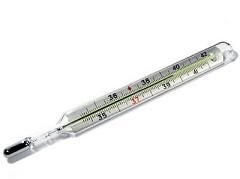 La atmósfera  regula la temperatura terrestre  impide que el planeta se enfríe El tiempo y el clima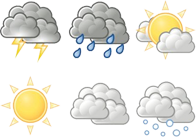 Tiempo  estado de la atmósfera en lugar y momento concreto. Cambios contínuosEj: predicción meteorológica Marchena martes  PM sol y frío   AM despejado y heladaClima  tiempo en un lugar concreto durante mucho tiempo.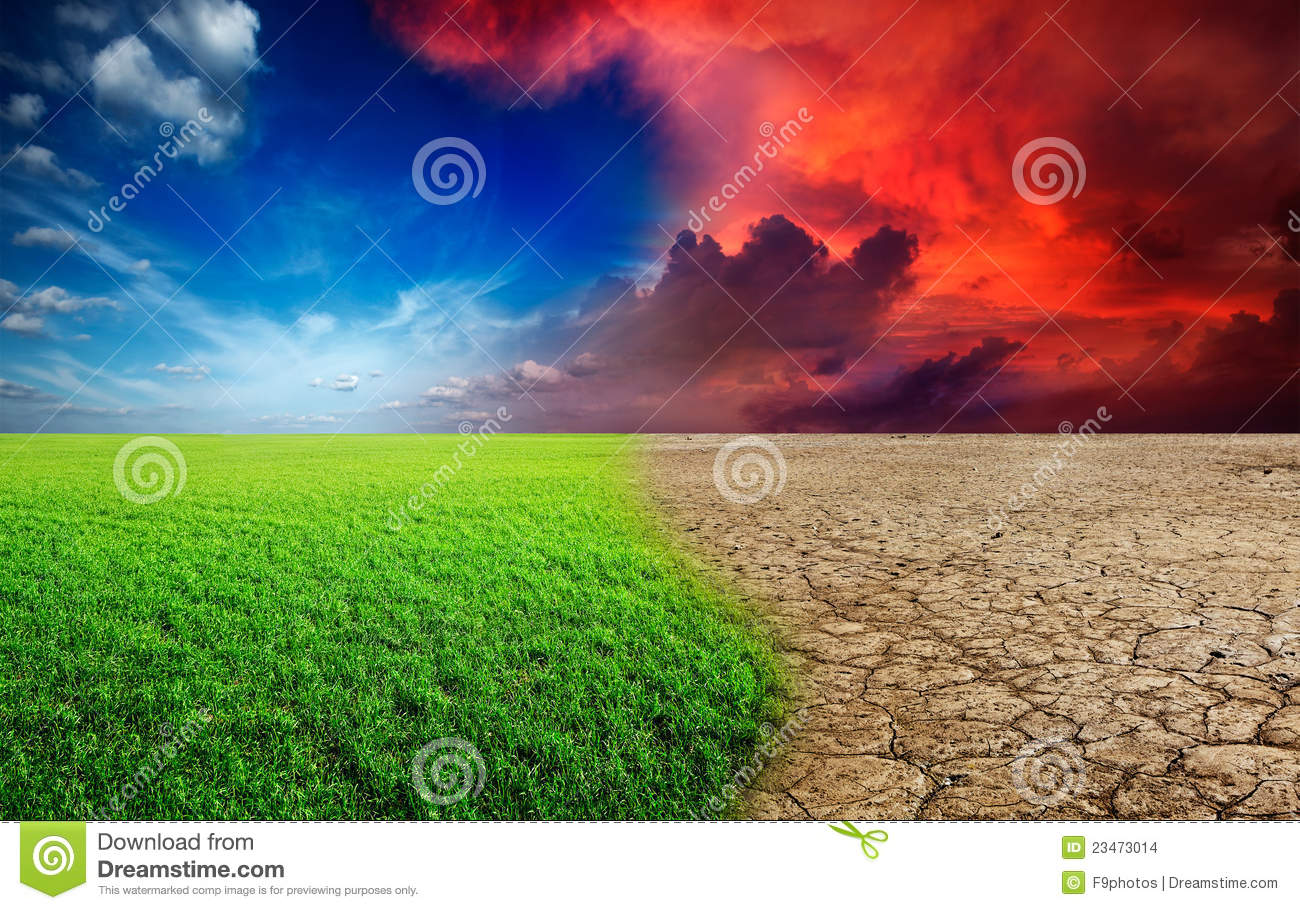 Ej: marchena zona cálidaLos elementos del climaClima = temperatura + precipitacionesTemperatura  calor del aire.   Se mide  termómetro ºC    Se estudia  temp. Media		Temp. Max		Temp. Mín.Precipitaciones = nº litro caído en un lugar     Se mide  pluviómetro l/m2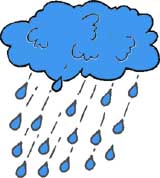      Se estudia  nº litro caídos en un año y en un lugar2. LOS FACTORES QUE INFLUYEN EN LOS CLIMAS2.1 La distancia al ecuador- Todas las zonas de la tierra no tienen la misma temperatura.- Zonas  	una zona cálida: la más cerca al ecuador				   Zona de más calor  rayos llegan perpendicular          	 Dos zonas templadasDos  zonas frías 2.2 La distancia al mar- Durante el día el mar refresca la tierra de la zona costera.- Durante la noche el mar suaviza la temperatura de la tierra de la zona costera.2.3 El relieve- Zonas de montaña más frío (porque está más alto) y más lluvia (porque las masas da aire húmedo suben al chocar con las montañas, y al condensar provoca la lluvia)3.- EL CLIMA MEDITERRÁNEO- Tipos de clima en España  mediterráneo				Subtropical				Oceánico				Montaña3.1 El clima mediterráneo típico- Zonas  costa atlántica Andalucía, Zona oeste Andalucía interior, Extremadura y Castilla La Mancha.- Características  temperatura: invierno (templado) y verano (caluroso)		      Precipitaciones: escasas e irregulares3.2 El clima mediterráneo interior- Zonas  meseta y depresión del Ebro- Características  temperatura: invierno (baja) y verano (alta)	                      Precipitaciones: escasas e irregulares.3.3 El clima mediterráneo seco- Zonas  sureste de la península y Melilla.- Características  Temperaturas: más calor que en el resto de España 		       Precipitaciones: menos que en el resto de España 3.4 La vegetación mediterránea- Según Clima  vegetación varía- Zona de clima mediterráneo típico e interior  Bosque mediterráneo: Árboles (encinas, alcornoques, pinos )									    Arbustos (carrasca, jara, retama, romero)						       Garriga : sucede tras deterioro del bosque mediterráneo									   Arbustos (madroño, tomillo, romero)Zona árida  palmito y espartoZona frías  sabina y enebro4.- LOS CLIMAS SUBTROPICAL Y OCEÁNICO4.1.- El clima subtropical- Zona  Islas Canarias- Características  temperatura  suaves todo el año.		        Precipitaciones  escasas. Algunas más en el norte 4.2 La vegetación de Canarias- Vegetación endémica- Zona baja  poca lluvia. Palmeras, sabina.- Zona media  Bosques de laureles.- Zona cumbre  Pino canario, retama y violeta del Teide. 4.3 El clima oceánico- Zonas  norte España - Temperaturas  suaves. Veranos:fresquitos e inviernos: templados- Precipitaciones  abundantes4.4 La vegetación oceánica- paisaje verde.- Bosques  hayas, robles, castaños, pinos, eucaliptos- Prados  grandes extensiones verdes.  pasto de ganado.5.- EL CLIMA DE MONTAÑA5.1 El clima de montaña- Zonas de más de 1500km- Características  temperaturas: invierno (baja) verano (fresca)		       Precipitaciones: abundantes y nieve en invierno5.2 La vegetación de montaña- Zonas bajas  encinas y robles- Zonas medias  robles, pinos, abetos- Zonas cumbre  prados y arbustos6.- LOS CLIMAS Y VEGETACIÓN DE ANDALUCIA6.1 El clima mediterráneo- Zona  Andalucía- Tipos: - Clima mediterráneo interior :     zona  este Andalucía					     Características  temperaturas: extremas								Precipitaciones: escasas e irregularesClima mediterráneo típico:        zona  mayoría de AndalucíaCaracterísticas  temperaturas: alta(verano) suave(invierno)		   Precipitaciones: escasas e irregularesClima mediterráneo seco:        zona  sur y este de AlmeríaCaracterísticas  temperatura: elevadas		    Precipitaciones: escasas e irregularesVegetación  bosques de encinas, alcornoques, pinos,  matorrales6.2 El clima de montaña- Zonas altas  Sierra Nevada - Características :  temperatura muy baja (invierno) suave (verano)		    Precipitaciones  abundantes  y nieve.Vegetación: pinos, robles, pinsapos, encinas, prados 